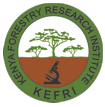 KENYA FORESTRY RESEARCH INSTITUTEBANK RECONCILIATIONA/C Name:A/C NO :	_________________________Station:AS at:Balance as per Bank CertificateLess: -1. Payment in Cash Book not yet                Recorded in Bank Statements               (Unpresented Cheques)2. Receipts in Bank statement notyet recorded in Cash book.Add:-	3. Payments in Bank Statement          	Not yet recorded in Cash Book            4. Receipts in Cash Book not yetrecorded in Bank Statement. Balance as per Cash Book                          I certify that I have verified the bank Balance in the Cash Book with the Bank statement and that the above Reconciliation is correct.Signature:                 Designation:                    Checked By:                       Date:                              REVENUE SCHEDULEShsShs1.Payments in cash book not yet recorded in Bank statements1.Payments in cash book not yet recorded in Bank statements1.Payments in cash book not yet recorded in Bank statements1.Payments in cash book not yet recorded in Bank statements2. Receipts in Bank statement not yet recorded in cash book.2. Receipts in Bank statement not yet recorded in cash book.2. Receipts in Bank statement not yet recorded in cash book.2. Receipts in Bank statement not yet recorded in cash book.(Unpresented Cheques)(Unpresented Cheques)(Unpresented Cheques)DateDetailsAMOUNTCHEQUESPayeeAMOUNTDateNo.ShsTotalTotal3.Payments in Bank Statement not yet recorded in Cash Book3.Payments in Bank Statement not yet recorded in Cash Book3.Payments in Bank Statement not yet recorded in Cash Book3.Payments in Bank Statement not yet recorded in Cash Book4. Receipts in Cash Book not yet recorded in Bank statement.4. Receipts in Cash Book not yet recorded in Bank statement.4. Receipts in Cash Book not yet recorded in Bank statement.4. Receipts in Cash Book not yet recorded in Bank statement.DateDetailsAMOUNTDateDetailsAMOUNTTotalTotal